Wie läuft ein Gruppenturnier ab?_Phase 1EAJede/r Einzelne wiederholt mit Hilfe der Aufgabenkarten die entsprechenden Lerninhalte.„Jeder für sich alleine!“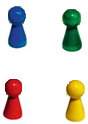 _Phase 2GA Die Gruppenmitglieder hören sich gegenseitig ab und bereiten sich somit auf die Wettkampfphase vor.„Miteinander im Stammteam!“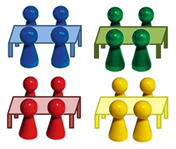 _Phase 3GAEine Person stellt eine Aufgabe, die von allen Gruppenmitgliedern des Wettkampfteams gelöst wird. Danach werden die Lösungen geprüft und Punkte vergeben. Danach stellt eine andere Person eine Aufgabe usw.„Gegeneinander im 
Wettkampfteam!“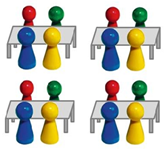 _Phase 4GADie einzelnen Personen kehren in ihre Stammteams zurück. Sie addieren ihre individuellen Ergebnisse zu einem Gruppenergebnis.„Miteinander im Stammteam!“